   ΑΝΑΚΟΙΝΩΣΗ υπ' αριθ. ΣΟΧ 1/2020 για τη σύναψη ΣΥΜΒΑΣΗΣ ΕΡΓΑΣΙΑΣ ΟΡΙΣΜΕΝΟΥ ΧΡΟΝΟΥΗ Ελληνική Στατιστική Αρχή (ΕΛ.ΣΤΑΤ.)Έχοντας υπόψη:Τις διατάξεις του άρθρου 21 του Ν. 2190/1994 «Σύσταση ανεξάρτητης αρχής για την επιλογή προσωπικού και ρύθμιση θεμάτων διοίκησης» (ΦΕΚ 28 Α), όπως έχουν τροποποιηθεί και ισχύουν, σε συνδυασμό με τις διατάξεις της παρ. 9 του άρθρου 25 του Ν. 4440/2016 (ΦΕΚ 224 Α) και του άρθρου 64 του Ν. 4590/2019 (ΦΕΚ 17/Α΄/7-2-2019).Τις διατάξεις του Ν.3832/2010 «Ελληνικό Στατιστικό Σύστημα (ΕΛ.Σ.Σ.) Σύσταση της Ελληνικής Στατιστικής Αρχής (ΕΛ.ΣΤΑΤ.) ως Ανεξάρτητης Αρχής (ΦΕΚ 38 Α΄), όπως ισχύει.Τις διατάξεις του άρθρου ένατου του Ν. 4057/2012 «Πειθαρχικό Δίκαιο Δημοσίων Πολιτικών Διοικητικών Υπαλλήλων και Υπαλλήλων Νομικών Προσώπων Δημοσίου Δικαίου» (ΦΕΚ 54 Α).Τις διατάξεις του άρθρου 20 «Αποκλειστική προθεσμία για τη σύναψη συμβάσεων εκτάκτου  προσωπικού» του Ν. 4305/2014 (ΦΕΚ 237/τ.Α΄/31-10-2014), όπως τροποποιήθηκε και ισχύει.  Τις διατάξεις του άρθρου δεύτερου Ν. 4528/2018 (ΦΕΚ 50/τ.Α΄/16-3-2018).Τις διατάξεις του Π.Δ. 73/2019 «Οργανισμός της Ελληνικής Στατιστικής Αρχής (ΕΛ.ΣΤΑΤ.) (ΦΕΚ 114 Α΄).Τις διατάξεις του άρθρου 61 του Ν. 4674/2020 (ΦΕΚ 53/Α΄/11-3-2020).Τις διατάξεις του άρθρου τεσσαρακοστού έκτου της από 30/3/2020 ΠΝΠ (ΦΕΚ Α΄75/31-3-2020), όπως κυρώθηκε με το Ν.4684/2020 (ΦΕΚ 86 Α/25-4-2020).Τον Κανονισμό Λειτουργίας και Διαχείρισης της Ελληνικής Στατιστικής Αρχής (ΦΕΚ  2390/τ.Β΄/2012).Το υπ’ αριθμ.  πρωτ. 2/81057/6-12-2019  έγγραφο Γενικού Λογιστηρίου του Κράτους, σχετικά με την κάλυψη δαπάνης πρόσληψης προσωπικούΤην υπ’ αριθμ. πρωτ. ΔΙΠΑΑΔ/Φ.ΕΓΚΡ./29/38302/26-1-2020 Εγκριτική Απόφαση της Επιτροπής της παρ. 1 του άρθρου 2 της ΠΥΣ: 33/2006 (Αναστολή διορισμών και προσλήψεων στο Δημόσιο Τομέα, ΦΕΚ 280 Α), όπως  ισχύει.Το υπ’ αριθμ. πρωτ.6423/Α1-5544/14-9-2020 έγγραφο του Προϊστάμενου Δ/νσης Διοίκησης της Ελληνικής Στατιστικής Αρχής (ΕΛ.ΣΤΑΤ.) με θέμα: «Γνώση χειρισμού Η/Υ» για τους κωδικούς θέσεων, όπου απαιτείται στην παρούσα ανακοίνωση.Την υπ’ αριθμ. πρωτ.6429/Α2-4211/14-09-2020 βεβαίωση εξασφάλισης των πιστώσεων της  Προϊσταμένης Δ/νσης Οικονομικών Υπηρεσιών για την κάλυψη  της δαπάνης μισθοδοσίας του υπό πρόσληψη προσωπικού της παρούσας ανακοίνωσης καθώς και για τις δημοσιεύσεις αυτής στον Τύπο.Τα από 14&15-09-2020 e-mail και την αποστολή συμπληρωματικών δικαιολογητικών για την έγκριση της παρούσας.      ΑνακοινώνειΤην πρόσληψη, με σύμβαση εργασίας ιδιωτικού δικαίου ορισμένου χρόνου, συνολικά εκατό δεκαπέντε (115) ατόμων για τις ανάγκες της Απογραφής Γεωργίας – Κτηνοτροφίας έτους 2020, στην Κεντρική Υπηρεσία και στις Περιφερειακές Υπηρεσίες Στατιστικής (ΠΥΣ) της Ελληνικής Στατιστικής Αρχής (ΕΛ.ΣΤΑΤ.), που εδρεύουν ανά την επικράτεια και συγκεκριμένα του εξής, ανά Υπηρεσία, έδρα υπηρεσίας, ειδικότητα και διάρκεια σύμβασης, αριθμού ατόμων (βλ. ΠΙΝΑΚΑ Α), με τα αντίστοιχα απαιτούμενα (τυπικά και τυχόν πρόσθετα) προσόντα (βλ. ΠΙΝΑΚΑ Β):ΒΑΘΜΟΛΟΓΗΣΗ ΚΡΙΤΗΡΙΩΝΗ σειρά κατάταξης μεταξύ των υποψηφίων καθορίζεται με βάση τα ακόλουθα κριτήρια: ΕΝΤΟΠΙΟΤΗΤΑ • Προτάσσονται   των   λοιπών    υποψηφίων, που κατατάσσονται με τα ίδια προσόντα πρόσληψης, ανεξάρτητα  από το  σύνολο της βαθμολογίας που συγκεντρώνουν από τα βαθμολογούμενα κριτήρια, οι  μόνιμοι  κάτοικοι  των Δήμων των Νομών Γρεβενών (κωδ. 118), Δράμας (κωδ. 119 &120), Έβρου (124,125 &126), Ευρυτανίας (130), Θεσπρωτίας (κωδ. 140), Καστοριάς (κωδ.144), Κιλκίς (κωδ. 149&150), Πέλλας (168 &169), Ροδόπης (κωδ. 174,175&176), Σερρών (178,&179), Φλώρινας (κωδ. 184), καθώς και των δήμων Ρόδου (κωδ. 121,122 &123), Ζακύνθου (131&132), Σύρου- Ερμούπολης (κωδ. 153,154&155), Λευκάδας (164), Χίου (κωδ.188), όλων των Δήμων της νήσου Κέρκυρας (145,146&147), της νήσου Κεφαλληνίας (κωδ. 148), της νήσου Λέσβου (κωδ. 162&163), της νήσου Σάμου (κωδ.177) και των Δήμων Δελφών και Δωρίδος του Νομού Φωκίδας (κωδ. 185),  (άρθρο ένατο, παρ. 28 του ν. 4057/2012). •• Για τις υπόλοιπες θέσεις και κωδικούς  δεν ισχύει το κριτήριο της εντοπιότητας.ΕΜΠΕΙΡΙΑΒΑΘΜΟΛΟΓΟΥΜΕΝΗ ΕΜΠΕΙΡΙΑ ΥΠΟΨΗΦΙΩΝ ΠΑΝΕΠΙΣΤΗΜΙΑΚΗΣ (ΠΕ), ΤΕΧΝΟΛΟΓΙΚΗΣ  (ΤΕ) & ΔΕΥΤΕΡΟΒΑΘΜΙΑΣ (ΔΕ) ΕΚΠΑΙΔΕΥΣΗΣ Οι τρόποι υπολογισμού της εμπειρίας για όλες τις ειδικότητες περιγράφονται αναλυτικά στο «Παράρτημα ανακοινώσεων Συμβάσεων εργασίας Ορισμένου Χρόνου (ΣΟΧ)» με σήμανση έκδοσης «02.12.2019» (βλ. ΚΕΦΑΛΑΙΟ I., ενότητα Ε., υποενότητα «ΤΡΟΠΟΙ ΥΠΟΛΟΓΙΣΜΟΥ ΕΜΠΕΙΡΙΑΣ»).  ΑΠΑΡΑΙΤΗΤΑ ΔΙΚΑΙΟΛΟΓΗΤΙΚΑΟι υποψήφιοι για την απόδειξη των ΑΠΑΙΤΟΥΜΕΝΩΝ ΠΡΟΣΟΝΤΩΝ (βλ. ΠΙΝΑΚΑ Β), των λοιπών ιδιοτήτων τους και της εμπειρίας τους οφείλουν                να υποβάλουν  ηλεκτρονικά στη διεύθυνση ηλεκτρονικού ταχυδρομείου (elstatsox1@statistics.gr) όλα τα  απαιτούμενα από την παρούσα ανακοίνωση και το «Παράρτημα ανακοινώσεων Συμβάσεων εργασίας Ορισμένου Χρόνου (ΣΟΧ)» με σήμανση έκδοσης «02.12.2019» δικαιολογητικά, σύμφωνα με τα οριζόμενα στην ενότητα «ΠΡΟΣΚΟΜΙΣΗ ΤΙΤΛΩΝ, ΠΙΣΤΟΠΟΙΗΤΙΚΩΝ ΚΑΙ ΒΕΒΑΙΩΣΕΩΝ» του Κεφαλαίου ΙΙ του  ανωτέρω Παραρτήματος.ΕΠΙΣΗΜΑΝΣΗ: Η αίτηση συμμετοχής που θα υποβληθεί με ηλεκτρονικό ταχυδρομείο πρέπει απαραιτήτως να εμφανίζεται υπογεγραμμένη, με φυσική υπογραφή. Ανυπόγραφες αιτήσεις δεν γίνονται δεκτές.     •Τίτλοι, πιστοποιητικά και βεβαιώσεις της αλλοδαπής, που απαιτούνται  από την Ανακοίνωση, πρέπει απαραιτήτως να συνοδεύονται από επίσημη μετάφρασή τους στην ελληνική γλώσσα και να έχουν επικυρωθεί, σύμφωνα με τα οριζόμενα στο «Παράρτημα Ανακοινώσεων Συμβάσεων Εργασίας Ορισμένου Χρόνου (ΣΟΧ)» με σήμανση έκδοσης «02.12.2019» και ειδικότερα στην τελευταία ενότητα του Κεφαλαίου ΙΙ με τίτλο «ΠΡΟΣΚΟΜΙΣΗ ΤΙΤΛΩΝ, ΠΙΣΤΟΠΟΙΗΤΙΚΩΝ ΚΑΙ ΒΕΒΑΙΩΣΕΩΝ».     •Τα πιστοποιητικά της Ανώτατης Συνομοσπονδίας Πολυτέκνων Ελλάδας (Α.Σ.Π.Ε.), για όσους υποψήφιους επικαλούνται Πολυτεκνική ιδιότητα υποβάλλονται υποχρεωτικά είτε σε ευκρινή φωτοαντίγραφα από αντίγραφα, τα οποία έχουν επικυρωθεί από δικηγόρο,  είτε σε πρωτότυπα.   • Φωτοαντίγραφα πιστοποιητικών και βεβαιώσεων απόδειξης γνώσης Η/Υ γίνονται αποδεκτά χωρίς επικύρωση από δικηγόρο ή θεώρηση από δημόσια υπηρεσία.   •	Για την απόδειξη της αναπηρίας του ίδιου ή συγγενικού προσώπου θα πρέπει να υποβάλλονται τα δικαιολογητικά που προβλέπονται στην υπ’ αριθμ. Πρωτ. ΔΙΠΑΑΔ/Φ.ΕΠ.1/570/οικ.3824/3.2.2017 απόφαση της Υπουργού Διοικητικής Ανασυγκρότησης (ΦΕΚ 272/6.2.2017/τ.Β΄) (στοιχεία 17 και 18 του Κεφαλαίου ΙΙ του Παραρτήματος ΣΟΧ  με σήμανση έκδοσης «02.12.2019»).     Κατά τα λοιπά ισχύουν τα οριζόμενα στο «Παράρτημα Ανακοινώσεων Συμβάσεων Εργασίας Ορισμένου Χρόνου (ΣΟΧ)» με σήμανση έκδοσης «02.12.2019».ΚΕΦΑΛΑΙΟ ΠΡΩΤΟ: Δημοσίευση της ανακοίνωσης Περίληψη της παρούσας ανακοίνωσης, η οποία πρέπει να περιέχει υποχρεωτικά τα όρια ηλικίας και όλα τα στοιχεία του άρθρου 21 παρ. 8 του Ν. 2190/1994 (όπως ισχύει), να δημοσιευθεί σε δύο (2) ημερήσιες ή εβδομαδιαίες τοπικές εφημερίδες των Νομών Αττικής,  Αιτωλοακαρνανίας, Αργολίδος, Αρκαδίας, Άρτας, Αχαΐας, Βοιωτίας, Γρεβενών, Δράμας, Δωδεκανήσου, Έβρου, Ευβοίας, Ευρυτανίας, Ζακύνθου, Ηλείας, Ημαθίας, Ηρακλείου, Θεσπρωτίας, Θεσσαλονίκης, Καβάλας, Καρδίτσας, Καστοριάς, Κέρκυρας, Κεφαλληνίας, Κιλκίς, Κοζάνης, Κορινθίας, Κυκλάδων, Λακωνίας, Λάρισας, Λασιθίου, Λέσβου, Λευκάδας, Μαγνησίας, Μεσσηνίας, Πέλλας, Πιερίας, Πρεβέζης, Ρεθύμνης, Ροδόπης, Σάμου, Σερρών, Τρικάλων, Φθιώτιδας, Φλώρινας, Φωκίδας, Χαλκιδικής, Χανίων και Χίου,  εφόσον εκδίδονται. Σε περίπτωση που εκδίδεται μία εφημερίδα (ημερήσια ή εβδομαδιαία) η δημοσίευση θα γίνει στην εφημερίδα αυτή δύο (2) φορές.Ανάρτηση ολόκληρης της ανακοίνωσης [μαζί με το «Παράρτημα ανακοινώσεων Συμβάσεων εργασίας Ορισμένου Χρόνου (ΣΟΧ)» με σήμανση έκδοσης «02.12.2019» και   τα Ειδικά Παραρτήματα: (Α1) Απόδειξης Χειρισμού Η/Υ με σήμανση έκδοσης «17-09-2020» και (Α2) Απόδειξης Γλωσσομάθειας με σήμανση έκδοσης «22-09-2020»] να γίνει  στην Κεντρική Υπηρεσία της Ελληνικής Στατιστικής Αρχής (ΕΛ.ΣΤΑΤ.),  στο δικτυακό της τόπο της υπηρεσίας µας (www.statistics.gr), στα καταστήματα των Περιφερειακών Υπηρεσιών της Στατιστικής, στα οποία κατανέμονται οι ανωτέρω θέσεις καθώς και στους χώρους των ανακοινώσεων των δημοτικών καταστημάτων των Δήμων Πειραιά, Ιεράς Πόλης Μεσολογγίου, Ναυπλιέων, Τρίπολης, Αρταίων, Πατρέων, Λεβαδέων, Γρεβενών, Δράμας, Ρόδου, Αλεξανδρούπολης, Χαλκιδέων, Καρπενησίου, Ζακύνθου, Πύργου, Βέροιας, Ηρακλείου, Θεσπρωτίας, Θεσσαλονίκης, Καβάλας, Καρδίτσας, Καστοριάς, Κεντρικής Κέρκυρας & Διαποντίων Νήσων, Βόρειας Κέρκυρας,  Νότιας Κέρκυρας, Αργοστολίου, Ληξουρίου, Σάμης, Κιλκίς, Κοζάνης, Κορινθίων, Σύρου - Ερμούπολης, Σπάρτης, Λαρισαίων, Αγίου Νικολάου, Μυτιλήνης, Δυτικής Λέσβου, Λευκάδας, Βόλου, Καλαμάτας, Έδεσσας, Κατερίνης, Πρέβεζας, Ρεθύμνης, Κομοτηνής, Ανατολικής Σάμου, Δυτικής Σάμου, Σερρών, Τρικκαίων, Λαμιέων, Φλώρινας, Δελφών, Δωρίδος, Πολυγύρου, Χανίων& Χίου, όπου εδρεύουν οι αναφερόμενες Υπηρεσίες. Θα συνταχθεί και σχετικό πρακτικό ανάρτησης στο φορέα (σύμφωνα με το άρθρο 21 παρ. 9 του Ν. 2190/1994 όπως ισχύει), το οποίο θα αποσταλεί αυθημερόν στο ΑΣΕΠ είτε στο e-mail: sox@ asep.gr είτε στο fax: 210 6467728 ή 213 1319188.ΚΕΦΑΛΑΙΟ ΔΕΥΤΕΡΟ: Υποβολή αιτήσεων συμμετοχήςΟι ενδιαφερόμενοι καλούνται να συμπληρώσουν την αίτηση με κωδικό εντυπο ασεπ ΣΟΧ.6 και να την υποβάλουν,  ηλεκτρονικά στη διεύθυνση  ηλεκτρονικού ταχυδρομείου (elstatsox1@statistics.gr).Το εμπρόθεσμο των αιτήσεων κρίνεται με βάση την ημερομηνία που φέρει το ηλεκτρονικό ταχυδρομείο. Η αίτηση συμμετοχής που θα υποβληθεί με ηλεκτρονικό ταχυδρομείο πρέπει απαραιτήτως να εμφανίζεται υπογεγραμμένη, με φυσική υπογραφή. Ανυπόγραφες αιτήσεις δεν γίνονται δεκτές. Κάθε υποψήφιος δικαιούται να υποβάλει μία μόνο αίτηση και για θέσεις μίας μόνο κατηγορίας προσωπικού (ΠΕ ή ΤΕ ή ΔΕ). Η σώρευση θέσεων διαφορετικών κατηγοριών προσωπικού σε μία ή περισσότερες αιτήσεις συνεπάγεται αυτοδικαίως σε κάθε περίπτωση ακύρωση όλων των αιτήσεων και αποκλεισμό του υποψηφίου από την περαιτέρω διαδικασία. Η προθεσμία υποβολής των αιτήσεων είναι δέκα (10) ημέρες (υπολογιζόμενες ημερολογιακά) και αρχίζει από την επόμενη ημέρα της τελευταίας δημοσίευσης της παρούσας σε τοπικές εφημερίδες ή της ανάρτησής της στην Κεντρική Υπηρεσία της Ελληνικής Στατιστικής Αρχής (ΕΛ.ΣΤΑΤ.), στο δικτυακό της τόπο (www.statistics.gr), στα καταστήματα των Περιφερειακών Υπηρεσιών της Στατιστικής,  στα οποία κατανέμονται οι ανωτέρω θέσεις καθώς και στους χώρους των ανακοινώσεων των δημοτικών καταστημάτων των Δήμων Πειραιά, Ιεράς Πόλης Μεσολογγίου, Ναυπλιέων, Τρίπολης, Αρταίων, Πατρέων, Λεβαδέων, Γρεβενών, Δράμας, Ρόδου, Αλεξανδρούπολης, Χαλκιδέων, Καρπενησίου, Ζακύνθου, Πύργου, Βέροιας, Ηρακλείου, Θεσπρωτίας, Θεσσαλονίκης, Καβάλας, Καρδίτσας, Καστοριάς, Κεντρικής Κέρκυρας & Διαποντίων Νήσων, Βόρειας Κέρκυρας, Νότιας Κέρκυρας, Αργοστολίου, Ληξουρίου, Σάμης, Κιλκίς, Κοζάνης, Κορινθίων, Σύρου - Ερμούπολης, Σπάρτης, Λαρισαίων, Αγίου Νικολάου, Μυτιλήνης, Δυτικής Λέσβου, Λευκάδας, Βόλου, Καλαμάτας, Έδεσσας, Κατερίνης, Πρέβεζας, Ρεθύμνης, Κομοτηνής, Ανατολικής Σάμου, Δυτικής Σάμου, Σερρών, Τρικκαίων, Λαμιέων, Φλώρινας, Δελφών, Δωρίδος, Πολυγύρου, Χανίων& Χίου, εφόσον η ανάρτηση είναι τυχόν μεταγενέστερη της δημοσίευσης στις εφημερίδες. Η ανωτέρω προθεσμία λήγει με την παρέλευση ολόκληρης της τελευταίας ημέρας και  εάν αυτή είναι, κατά νόμο, εξαιρετέα  (δημόσια αργία) ή μη εργάσιμη,  τότε η λήξη της προθεσμίας μετατίθεται την επόμενη εργάσιμη ημέρα. Η προθεσμία υποβολής των αιτήσεων είναι ενιαία για όλες τις κατά τόπους Υπηρεσίες του φορέα μας και αρχίζει από την επόμενη ημέρα της τελευταίας δημοσίευσης ή ανάρτησης της παρούσας στο Νομό που αυτή  θα δημοσιευθεί ή αναρτηθεί τελευταία, σύμφωνα με τα ανωτέρω.Οι υποψήφιοι μπορούν να αναζητήσουν τα έντυπα των αιτήσεων: α) στο δικτυακό τόπο της ΕΛ.ΣΤΑΤ. (www.statistics.gr), β) στο δικτυακό τόπο του ΑΣΕΠ (www.asep.gr) και συγκεκριμένα ακολουθώντας από την κεντρική σελίδα τη διαδρομή: Πολίτες  Έντυπα – Διαδικασίες  Διαγωνισμών Φορέων Ορ. Χρόνου ΣΟΧ γ) στα κατά τόπους Κέντρα Εξυπηρέτησης Πολιτών (ΚΕΠ) αλλά και στην ηλεκτρονική τους διεύθυνση (www.kep.gov.gr), απ' όπου μέσω της διαδρομής: Σύνδεσμοι  Ανεξάρτητες και άλλες αρχές  ΑΣΕΠ θα οδηγηθούν στην κεντρική σελίδα του δικτυακού τόπου του ΑΣΕΠ και από εκεί θα έχουν πρόσβαση στα έντυπα μέσω της διαδρομής: Πολίτες  Έντυπα – Διαδικασίες  Διαγωνισμών Φορέων Ορ. Χρόνου ΣΟΧ.ΚΕΦΑΛΑΙΟ ΤΡΙΤΟ:  Κατάταξη υποψηφίωνΑφού η υπηρεσία μας  επεξεργαστεί τις αιτήσεις των υποψηφίων, τους κατατάσσει βάσει των κριτηρίων του νόμου (όπως αναλυτικά αναφέρονται στο Παράρτημα της ανακοίνωσης). Η κατάταξη των υποψηφίων, βάσει της οποίας θα γίνει η τελική επιλογή για την πρόσληψη με σύμβαση εργασίας ορισμένου χρόνου, πραγματοποιείται ως εξής: 1. Προηγούνται στην κατάταξη οι υποψήφιοι που διαθέτουν τα κύρια προσόντα της ειδικότητας και ακολουθούν οι έχοντες τα επικουρικά (Α΄, Β΄ επικουρίας κ.ο.κ.). 2. Η κατάταξη μεταξύ των υποψηφίων που έχουν τα ίδια προσόντα (κύρια ή επικουρικά) γίνεται κατά φθίνουσα σειρά με βάση τη συνολική βαθμολογία που συγκεντρώνουν από τα βαθμολογούμενα κριτήρια κατάταξης (χρόνος ανεργίας, πολυτεκνική ιδιότητα, τριτεκνική ιδιότητα, αριθμός ανήλικων τέκνων, μονογονεϊκή ιδιότητα, βαθμός τίτλου σπουδών, εμπειρία, αναπηρία υποψηφίου, αναπηρία συγγενικού ατόμου).3. Στην περίπτωση ισοβαθμίας υποψηφίων στη συνολική βαθμολογία προηγείται αυτός που έχει τις περισσότερες μονάδες στο πρώτο βαθμολογούμενο κριτήριο (χρόνος ανεργίας) και, αν αυτές συμπίπτουν, αυτός που έχει τις περισσότερες μονάδες στο δεύτερο κριτήριο (αριθμός τέκνων πολύτεκνης οικογένειας) και ούτω καθεξής. Αν και πάλι ισοβαθμούν, προηγείται ο μεγαλύτερος στην ηλικία με βάση την ημερομηνία γέννησής του, ενώ αν εξαντληθούν όλα τα παραπάνω κριτήρια, η μεταξύ τους σειρά καθορίζεται με δημόσια κλήρωση.ΚΕΦΑΛΑΙΟ ΤΕΤΑΡΤΟ: Ανάρτηση πινάκων και υποβολή ενστάσεωνΜετά την κατάρτιση των πινάκων, η υπηρεσία μας θα αναρτήσει, το αργότερο μέσα σε είκοσι (20) ημέρες από τη λήξη της προθεσμίας υποβολής των αιτήσεων συμμετοχής, τους πίνακες κατάταξης των υποψηφίων στην Κεντρική Υπηρεσία της Ελληνικής Στατιστικής Αρχής (ΕΛ.ΣΤΑΤ.), στο δικτυακό της τόπο (www.statistics.gr), στα καταστήματα των Περιφερειακών Υπηρεσιών της Στατιστικής, τους οποίους πρέπει να αποστείλει άμεσα για έλεγχο στο ΑΣΕΠ, ενώ θα συνταχθεί και σχετικό πρακτικό ανάρτησης (σύμφωνα με το άρθρο 21 παρ. 11 του Ν. 2190/1994 όπως ισχύει) το οποίο θα υπογραφεί από δύο (2) υπαλλήλους της υπηρεσίας. Το πρακτικό αυτό θα αποσταλεί αυθημερόν στο ΑΣΕΠ είτε στο e-mail: sox@asep.gr είτε στο fax: 210 6467728 ή 213 1319188.Κατά των πινάκων αυτών, επιτρέπεται στους ενδιαφερόμενους η άσκηση ένστασης, μέσα σε αποκλειστική προθεσμία δέκα (10) ημερών (υπολογιζόμενες ημερολογιακά), η οποία αρχίζει από την επόμενη ημέρα της ανάρτησής τους. Η ένσταση υποβάλλεται αποκλειστικά με ηλεκτρονικό τρόπο στο ΑΣΕΠ στη διεύθυνση ηλεκτρονικού ταχυδρομείου (prosl.enstasi@asep.gr) και, για να εξεταστεί, πρέπει να συνοδεύεται από αποδεικτικό καταβολής παραβόλου είκοσι ευρώ (20 €), που έχει εκδοθεί είτε μέσω της εφαρμογής του ηλεκτρονικού παραβόλου (e-παράβολο), βλ. λογότυπο «ΗΛΕΚΤΡΟΝΙΚΟ ΠΑΡΑΒΟΛΟ» στον διαδικτυακό τόπο του ΑΣΕΠ (www.asep.gr), είτε από Δημόσια Οικονομική Υπηρεσία (Δ.Ο.Υ.).  Ο υποψήφιος πρέπει να αναγράψει τον κωδικό/αριθμό του παραβόλου στην ένσταση και να καταβάλει το αντίτιμο του ηλεκτρονικού παραβόλου μέχρι τη λήξη προθεσμίας υποβολής των ενστάσεων. Σε περίπτωση που η υποβληθείσα ένσταση γίνει δεκτή, το καταβληθέν ποσό επιστρέφεται στον ενιστάμενο.  Η υπηρεσία οφείλει να αποστείλει στο ΑΣΕΠ εντός τριών (3) εργάσιμων ημερών φωτοαντίγραφα των αιτήσεων και των δικαιολογητικών των υποψηφίων που έχουν υποβάλει ένσταση κατά των πινάκων κατάταξης. ΚΕΦΑΛΑΙΟ ΠΕΜΠΤΟ: Πρόσληψη Η υπηρεσία προσλαμβάνει το προσωπικό με σύμβαση εργασίας ιδιωτικού δικαίου ορισμένου χρόνου αμέσως μετά την κατάρτιση των πινάκων κατάταξης των υποψηφίων. Τυχόν αναμόρφωση των πινάκων βάσει αυτεπάγγελτου ή κατ’ ένσταση ελέγχου του ΑΣΕΠ που συνεπάγεται ανακατάταξη των υποψηφίων, εκτελείται υποχρεωτικά από το φορέα, ενώ απολύονται οι υποψήφιοι που δεν δικαιούνται πρόσληψης βάσει της νέας κατάταξης. Οι απολυόμενοι λαμβάνουν τις αποδοχές που προβλέπονται για την απασχόλησή τους έως την ημέρα της απόλυσης, χωρίς οποιαδήποτε αποζημίωση από την αιτία αυτή. Προσληφθέντες οι οποίοι αποχωρούν πριν από τη λήξη της σύμβασής τους, αντικαθίστανται με άλλους από τους εγγεγραμμένους και διαθέσιμους στον πίνακα της οικείας ειδικότητας, κατά τη σειρά εγγραφής τους σε αυτόν.Σε κάθε περίπτωση, οι υποψήφιοι που προσλαμβάνονται είτε κατόπιν αναμόρφωσης των πινάκων από το ΑΣΕΠ είτε λόγω αντικατάστασης αποχωρούντων υποψηφίων, απασχολούνται για το υπολειπόμενο, κατά περίπτωση, χρονικό διάστημα και μέχρι συμπληρώσεως της εγκεκριμένης διάρκειας της σύμβασης εργασίας ορισμένου χρόνου.Υποψήφιοι που επιλέγονται για πρόσληψη, προκειμένου να ελεγχθεί, εκ νέου, το κώλυμα της οκτάμηνης απασχόλησης,  πρέπει κατά την ημέρα ανάληψης των καθηκόντων τους να υποβάλουν στο φορέα υπεύθυνη δήλωση κατά το άρθρο 8 του ν.1599/1986 στην οποία να δηλώνουν ότι από την ημερομηνία υποβολής της αίτησης συμμετοχής τους στη διαδικασία έως και την ημερομηνία πρόσληψης δεν έχουν απασχοληθεί ή έχουν απασχοληθεί (δηλώνεται το χρονικό διάστημα και ο φορέας απασχόλησης) με σύμβαση εργασίας ορισμένου χρόνου για την αντιμετώπιση εποχιακών ή άλλων περιοδικών ή πρόσκαιρων αναγκών σε φορέα του δημόσιου ή ευρύτερου δημόσιου τομέα του άρθρου 1 παρ. 1 του ν.3812/2009. Σε περίπτωση μη υποβολής της ανωτέρω υπεύθυνης δήλωσης, η σχετική απόφαση πρόσληψης ανακαλείται. Εάν η δήλωση είναι ψευδής ή ανακριβής, η σύμβαση εργασίας είναι αυτοδικαίως άκυρη και η πρόσληψη ανακαλείται υποχρεωτικά. Στις ανωτέρω περιπτώσεις, οι επιλεγέντες ή προσληφθέντες υποψήφιοι αντικαθίστανται με άλλους από τους εγγεγραμμένους και διαθέσιμους στον πίνακα της οικείας ειδικότητας, κατά τη σειρά εγγραφής τους σε αυτόν. ΑΝΑΠΟΣΠΑΣΤΟ ΤΜΗΜΑ της παρούσας ανακοίνωσης αποτελεί και το «Παράρτημα ανακοινώσεων Συμβάσεων εργασίας Ορισμένου Χρόνου (ΣΟΧ)» με σήμανση έκδοσης «02.12.2019», το οποίο περιλαμβάνει: i) οδηγίες για τη συμπλήρωση της αίτησης – υπεύθυνης δήλωσης με κωδικό εντυπο ασεπ ΣΟΧ.6, σε συνδυασμό με επισημάνσεις σχετικά με τα προσόντα και τα βαθμολογούμενα κριτήρια κατάταξης των υποψηφίων σύμφωνα με τις ισχύουσες κανονιστικές ρυθμίσεις· και ii) τα δικαιολογητικά που απαιτούνται για την έγκυρη συμμετοχή τους στη διαδικασία επιλογής. Οι ενδιαφερόμενοι μπορούν να έχουν πρόσβαση στο Παράρτημα αυτό, αλλά και στα Ειδικά Παραρτήματα: (Α1) Απόδειξης Χειρισμού Η/Υ με σήμανση έκδοσης «17-09-2020» και (Α2) Απόδειξης Γλωσσομάθειας με σήμανση έκδοσης«22-09-2020», μέσω του δικτυακού τόπου του ΑΣΕΠ (www.asep.gr) και συγκεκριμένα μέσω της ίδιας διαδρομής που ακολουθείται και για την αναζήτηση του εντύπου της αίτησης δηλαδή: Κεντρική σελίδα  Πολίτες  Έντυπα – Διαδικασίες  Διαγωνισμών φορέων  Ορ. Χρόνου ΣΟΧ.Ο ΠρόεδροςΑθανάσιος Κων. ΘανόπουλοςΑκριβές ΑντίγραφοΗ Προϊσταμένη του ΤμήματοςΔιοικητικής Υποστήριξης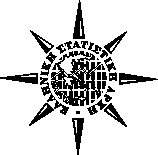 ΕΛΛΗΝΙΚΗ ΔΗΜΟΚΡΑΤΙΑ  ΑΔΑ: Ψ3706ΣΙ-ΧΣΨΠειραιάς,  9/9/2020       ΕΛΛΗΝΙΚΗ ΣΤΑΤΙΣΤΙΚΗ ΑΡΧΗ  ΑΔΑ: Ψ3706ΣΙ-ΧΣΨΠειραιάς,  9/9/2020       ΓΕΝΙΚΗ ΔΙΕΥΘΥΝΣΗ ΔΙΟΙΚΗΣΗΣ & ΟΡΓΑΝΩΣΗΣΓΕΝΙΚΗ ΔΙΕΥΘΥΝΣΗ ΔΙΟΙΚΗΣΗΣ & ΟΡΓΑΝΩΣΗΣΑριθ. Πρωτ.: 6325/Α1-5463ΔΙΕΥΘΥΝΣΗ ΔΙΟΙΚΗΣΗΣ                                                                  ΔΙΕΥΘΥΝΣΗ ΔΙΟΙΚΗΣΗΣ                                                                  Ταχ.Δ/νση:	Πειραιώς 46 & ΕπονιτώνΤαχ.Δ/νση:	Πειραιώς 46 & ΕπονιτώνΤαχ. Κώδικας:	185 10   ΠειραιάςΤαχ. Κώδικας:	185 10   ΠειραιάςΠληροφορίες:	Εμμ. ΣαραντουλάκηςΠληροφορίες:	Εμμ. ΣαραντουλάκηςΤηλέφωνο:	213 135 2199 Τηλέφωνο:	213 135 2199 Fax:	210 48 22 794Fax:	210 48 22 794Ε-Μail:	e.sarantoulakis@statistics.grΕ-Μail:	e.sarantoulakis@statistics.grΠΙΝΑΚΑΣ Α: ΘΕΣΕΙΣ ΕΠΟΧΙΚΟΥ ΠΡΟΣΩΠΙΚΟΥ (ανά κωδικό θέσης)ΠΙΝΑΚΑΣ Α: ΘΕΣΕΙΣ ΕΠΟΧΙΚΟΥ ΠΡΟΣΩΠΙΚΟΥ (ανά κωδικό θέσης)ΠΙΝΑΚΑΣ Α: ΘΕΣΕΙΣ ΕΠΟΧΙΚΟΥ ΠΡΟΣΩΠΙΚΟΥ (ανά κωδικό θέσης)ΠΙΝΑΚΑΣ Α: ΘΕΣΕΙΣ ΕΠΟΧΙΚΟΥ ΠΡΟΣΩΠΙΚΟΥ (ανά κωδικό θέσης)ΠΙΝΑΚΑΣ Α: ΘΕΣΕΙΣ ΕΠΟΧΙΚΟΥ ΠΡΟΣΩΠΙΚΟΥ (ανά κωδικό θέσης)ΠΙΝΑΚΑΣ Α: ΘΕΣΕΙΣ ΕΠΟΧΙΚΟΥ ΠΡΟΣΩΠΙΚΟΥ (ανά κωδικό θέσης)ΚωδικόςθέσηςΥπηρεσίαΈδρα υπηρεσίαςΕιδικότηταΔιάρκεια σύμβασηςΑριθμόςατόμων101Ελληνικής Στατιστικής Αρχής (ΕΛ.ΣΤΑΤ.)Κεντρική ΥπηρεσίαΠειραιάς(Δ. Πειραιά)Ν. ΑττικήςΠΕ Στατιστικών8 μήνες2102Ελληνικής Στατιστικής Αρχής (ΕΛ.ΣΤΑΤ.)Κεντρική ΥπηρεσίαΠειραιάς(Δ. Πειραιά)Ν. ΑττικήςΤΕ Στατιστικών8 μήνες2103Ελληνικής Στατιστικής Αρχής (ΕΛ.ΣΤΑΤ.)Κεντρική ΥπηρεσίαΠειραιάς(Δ. Πειραιά)Ν. ΑττικήςΔΕ Πληροφορικής8 μήνες4104Ελληνικής Στατιστικής Αρχής (ΕΛ.ΣΤΑΤ.)Περιφερειακή Υπηρεσία Στατιστικής ΑιτωλοακαρνανίαςΜεσολόγγι(Δ. Ιερά πόλης Μεσολογγίου) Ν. Αιτωλ/νίαςΤΕ Στατιστικών8 μήνες1105Ελληνικής Στατιστικής Αρχής (ΕΛ.ΣΤΑΤ.)Περιφερειακή Υπηρεσία Στατιστικής ΑιτωλοακαρνανίαςΜεσολόγγι(Δ. Ιερά πόλης Μεσολογγίου) Ν. Αιτωλ/νίαςΔΕ Πληροφορικής8 μήνες3106Ελληνικής Στατιστικής Αρχής (ΕΛ.ΣΤΑΤ.)Περιφερειακή Υπηρεσία Στατιστικής ΑργολίδαςΝαύπλιο(Δ. Ναυπλιέων)Ν. ΑργολίδοςΠΕ Στατιστικών8 μήνες1107Ελληνικής Στατιστικής Αρχής (ΕΛ.ΣΤΑΤ.)Περιφερειακή Υπηρεσία Στατιστικής ΑργολίδαςΝαύπλιο(Δ. Ναυπλιέων)Ν. ΑργολίδοςΤΕ Στατιστικών8 μήνες1108Ελληνικής Στατιστικής Αρχής (ΕΛ.ΣΤΑΤ.)Περιφερειακή Υπηρεσία Στατιστικής ΑργολίδαςΝαύπλιο(Δ. Ναυπλιέων)Ν. ΑργολίδοςΔΕ Πληροφορικής8 μήνες1109Ελληνικής Στατιστικής Αρχής (ΕΛ.ΣΤΑΤ.)Περιφερειακή Υπηρεσία Στατιστικής ΑρκαδίαςΤρίπολη(Δ. Τρίπολης)Ν. ΑρκαδίαςΤΕ Στατιστικών8 μήνες1110Ελληνικής Στατιστικής Αρχής (ΕΛ.ΣΤΑΤ.)Περιφερειακή Υπηρεσία Στατιστικής ΑρκαδίαςΤρίπολη(Δ. Τρίπολης)Ν. ΑρκαδίαςΔΕ Πληροφορικής8 μήνες1111Ελληνικής Στατιστικής Αρχής (ΕΛ.ΣΤΑΤ.)Περιφερειακή Υπηρεσία Στατιστικής  ΆρταςΆρτα(Δ. Αρταίων)Ν. ΆρταςΠΕ Στατιστικών8 μήνες1112Ελληνικής Στατιστικής Αρχής (ΕΛ.ΣΤΑΤ.)Περιφερειακή Υπηρεσία Στατιστικής  ΆρταςΆρτα(Δ. Αρταίων)Ν. ΆρταςΔΕ Πληροφορικής8 μήνες1113Ελληνικής Στατιστικής Αρχής (ΕΛ.ΣΤΑΤ.)Περιφερειακή Υπηρεσία Στατιστικής ΑχαΐαςΠάτρα(δ. Πατρέων)Ν. ΑχαΐαςΤΕ Στατιστικών8 μήνες1114Ελληνικής Στατιστικής Αρχής (ΕΛ.ΣΤΑΤ.)Περιφερειακή Υπηρεσία Στατιστικής ΑχαΐαςΠάτρα(δ. Πατρέων)Ν. ΑχαΐαςΔΕ Πληροφορικής8 μήνες2115Ελληνικής Στατιστικής Αρχής (ΕΛ.ΣΤΑΤ.)Περιφερειακή Υπηρεσία Στατιστικής Βοιωτίας Λιβαδειά(δ. Λεβαδέων)Ν. ΒοιωτίαςΠΕ Στατιστικών8 μήνες1116Ελληνικής Στατιστικής Αρχής (ΕΛ.ΣΤΑΤ.)Περιφερειακή Υπηρεσία Στατιστικής ΒοιωτίαςΛιβαδειά(δ. Λεβαδέων)Ν. ΒοιωτίαςΤΕ Στατιστικών8 μήνες2117Ελληνικής Στατιστικής Αρχής (ΕΛ.ΣΤΑΤ.)Περιφερειακή Υπηρεσία Στατιστικής ΒοιωτίαςΛιβαδειά(δ. Λεβαδέων)Ν. ΒοιωτίαςΔΕ Πληροφορικής8 μήνες2118Ελληνικής Στατιστικής Αρχής (ΕΛ.ΣΤΑΤ.)Περιφερειακή Υπηρεσία Στατιστικής ΓρεβενώνΓρεβενά(δ. Γρεβενών)Ν. ΓρεβενώνΠΕ Στατιστικών8 μήνες1119Ελληνικής Στατιστικής Αρχής (ΕΛ.ΣΤΑΤ.)Περιφερειακή Υπηρεσία Στατιστικής ΔράμαςΔράμα(Δ. Δράμας)Ν. ΔράμαςΠΕ Στατιστικών 8 μήνες1120Ελληνικής Στατιστικής Αρχής (ΕΛ.ΣΤΑΤ.)Περιφερειακή Υπηρεσία Στατιστικής ΔράμαςΔράμα(Δ. Δράμας)Ν. ΔράμαςΤΕ Στατιστικών8 μήνες1121Ελληνικής Στατιστικής Αρχής (ΕΛ.ΣΤΑΤ.)Περιφερειακή Υπηρεσία Στατιστικής ΔωδεκανήσουΡόδος(Δ. Ρόδου)Ν. ΔωδεκανήσουΠΕ Στατιστικών8 μήνες1122Ελληνικής Στατιστικής Αρχής (ΕΛ.ΣΤΑΤ.)Περιφερειακή Υπηρεσία Στατιστικής ΔωδεκανήσουΡόδος(Δ. Ρόδου)Ν. ΔωδεκανήσουΤΕ Στατιστικών8 μήνες1123Ελληνικής Στατιστικής Αρχής (ΕΛ.ΣΤΑΤ.)Περιφερειακή Υπηρεσία Στατιστικής ΔωδεκανήσουΡόδος(Δ. Ρόδου)Ν. ΔωδεκανήσουΔΕ Πληροφορικής8 μήνες1124Ελληνικής Στατιστικής Αρχής (ΕΛ.ΣΤΑΤ.)Περιφερειακή Υπηρεσία Στατιστικής ΈβρουΑλεξανδρούπολη(Δ. Αλεξανδρούπολης)Ν. ΈβρουΠΕ Στατιστικών8 μήνες1125Ελληνικής Στατιστικής Αρχής (ΕΛ.ΣΤΑΤ.)Περιφερειακή Υπηρεσία Στατιστικής ΈβρουΑλεξανδρούπολη(Δ. Αλεξανδρούπολης)Ν. ΈβρουΤΕ Στατιστικών8 μήνες1126Ελληνικής Στατιστικής Αρχής (ΕΛ.ΣΤΑΤ.)Περιφερειακή Υπηρεσία Στατιστικής ΈβρουΑλεξανδρούπολη(Δ. Αλεξανδρούπολης)Ν. ΈβρουΔΕ Πληροφορικής8 μήνες2127Ελληνικής Στατιστικής Αρχής (ΕΛ.ΣΤΑΤ.)Περιφερειακή Υπηρεσία Στατιστικής ΕύβοιαςΧαλκίδα(Δ. Χαλκιδέων)Ν. ΕυβοίαςΠΕ Στατιστικών8 μήνες1128Ελληνικής Στατιστικής Αρχής (ΕΛ.ΣΤΑΤ.)Περιφερειακή Υπηρεσία Στατιστικής ΕύβοιαςΧαλκίδα(Δ. Χαλκιδέων)Ν. ΕυβοίαςΤΕ Στατιστικών8 μήνες1129Ελληνικής Στατιστικής Αρχής (ΕΛ.ΣΤΑΤ.)Περιφερειακή Υπηρεσία Στατιστικής ΕύβοιαςΧαλκίδα(Δ. Χαλκιδέων)Ν. ΕυβοίαςΔΕ Πληροφορικής8 μήνες1130Ελληνικής Στατιστικής Αρχής (ΕΛ.ΣΤΑΤ.)Περιφερειακή Υπηρεσία Στατιστικής ΕυρυτανίαςΚαρπενήσι(Δ. Καρπενησίου)Ν. ΕυρυτανίαςΠΕ Στατιστικών8 μήνες1131Ελληνικής Στατιστικής Αρχής (ΕΛ.ΣΤΑΤ.)Περιφερειακή Υπηρεσία Στατιστικής Ζακύνθου`Ζάκυνθος(Δ. Ζακύνθου)Ν. ΖακύνθουΠΕ Στατιστικών8 μήνες1132Ελληνικής Στατιστικής Αρχής (ΕΛ.ΣΤΑΤ.)Περιφερειακή Υπηρεσία Στατιστικής Ζακύνθου`Ζάκυνθος(Δ. Ζακύνθου)Ν. ΖακύνθουΔΕ Πληροφορικής8 μήνες1133Ελληνικής Στατιστικής Αρχής (ΕΛ.ΣΤΑΤ.)Περιφερειακή Υπηρεσία Στατιστικής ΗλείαςΠύργος(δ. Πύργου)Ν. ΗλείαςΠΕ Στατιστικών8 μήνες1134Ελληνικής Στατιστικής Αρχής (ΕΛ.ΣΤΑΤ.)Περιφερειακή Υπηρεσία Στατιστικής ΗλείαςΠύργος(δ. Πύργου)Ν. ΗλείαςΔΕ Πληροφορικής8 μήνες3135Ελληνικής Στατιστικής Αρχής (ΕΛ.ΣΤΑΤ.)Περιφερειακή Υπηρεσία Στατιστικής ΗμαθίαςΒέροια(Δ. Βέροιας)Ν. ΗμαθίαςΠΕ Στατιστικών8 μήνες1136Ελληνικής Στατιστικής Αρχής (ΕΛ.ΣΤΑΤ.)Περιφερειακή Υπηρεσία Στατιστικής ΗμαθίαςΒέροια(Δ. Βέροιας)Ν. ΗμαθίαςΤΕ Στατιστικών8 μήνες1137Ελληνικής Στατιστικής Αρχής (ΕΛ.ΣΤΑΤ.)Περιφερειακή Υπηρεσία Στατιστικής ΗμαθίαςΒέροια(Δ. Βέροιας)Ν. ΗμαθίαςΔΕ Πληροφορικής8 μήνες1138Ελληνικής Στατιστικής Αρχής (ΕΛ.ΣΤΑΤ.)Περιφερειακή Υπηρεσία Στατιστικής ΗρακλείουΗράκλειο(Δ. Ηρακλείου)Ν. ΗρακλείουΠΕ Στατιστικών8 μήνες1139Ελληνικής Στατιστικής Αρχής (ΕΛ.ΣΤΑΤ.)Περιφερειακή Υπηρεσία Στατιστικής ΗρακλείουΗράκλειο(Δ. Ηρακλείου)Ν. ΗρακλείουΔΕ Πληροφορικής8 μήνες5140Ελληνικής Στατιστικής Αρχής (ΕΛ.ΣΤΑΤ.)Περιφερειακή Υπηρεσία Στατιστικής ΘεσπρωτίαςΗγουμενίτσα(Δ. Θεσπρωτίας)Ν. ΘεσπρωτίαςΠΕ Στατιστικών8 μήνες1141Ελληνικής Στατιστικής Αρχής (ΕΛ.ΣΤΑΤ.)Διεύθυνση Στατιστικής Βορείου ΕλλάδοςΘεσσαλονίκης(Δ. Θεσσαλονίκης)Ν. ΘεσσαλονίκηςΠΕ Στατιστικών8 μήνες1142Ελληνικής Στατιστικής Αρχής (ΕΛ.ΣΤΑΤ.)Περιφερειακή Υπηρεσία Στατιστικής ΚαβάλαςΚαβάλα(Δ. Καβάλας)Ν. ΚαβάλαςΠΕ Στατιστικών8 μήνες1143Ελληνικής Στατιστικής Αρχής (ΕΛ.ΣΤΑΤ.)Περιφερειακή Υπηρεσία Στατιστικής ΚαρδίτσαςΚαρδίτσα(Δ. Καρδίτσας)Ν. ΚαρδίτσαςΔΕ Πληροφορικής8 μήνες1144Ελληνικής Στατιστικής Αρχής (ΕΛ.ΣΤΑΤ.)Περιφερειακή Υπηρεσία Στατιστικής ΚαστοριάςΚαστοριά(Δ. Καστοριάς)Ν. ΚαστοριάςΠΕ Στατιστικών8 μήνες1145Ελληνικής Στατιστικής Αρχής (ΕΛ.ΣΤΑΤ.)Περιφερειακή Υπηρεσία Στατιστικής ΚέρκυραςΚέρκυρα(Δ. Κεντρικής Κέρκυρας & Διαποντίων Νήσων)Ν. ΚέρκυραςΠΕ Στατιστικών8 μήνες1146Ελληνικής Στατιστικής Αρχής (ΕΛ.ΣΤΑΤ.)Περιφερειακή Υπηρεσία Στατιστικής ΚέρκυραςΚέρκυρα(Δ. Κεντρικής Κέρκυρας & Διαποντίων Νήσων)Ν. ΚέρκυραςΤΕ Στατιστικών8 μήνες1147Ελληνικής Στατιστικής Αρχής (ΕΛ.ΣΤΑΤ.)Περιφερειακή Υπηρεσία Στατιστικής ΚέρκυραςΚέρκυρα(Δ. Κεντρικής Κέρκυρας & Διαποντίων Νήσων)Ν. ΚέρκυραςΔΕ Πληροφορικής8 μήνες1148Ελληνικής Στατιστικής Αρχής (ΕΛ.ΣΤΑΤ.)Περιφερειακή Υπηρεσία Στατιστικής ΚεφαλληνίαςΑργοστόλι(Δ. Αργοστολίου)Ν. ΚεφαλληνίαςΠΕ Στατιστικών8 μήνες1149Ελληνικής Στατιστικής Αρχής (ΕΛ.ΣΤΑΤ.)Περιφερειακή Υπηρεσία Στατιστικής ΚιλκίςΚιλκίς(Δ. Κιλκίς)Ν. ΚιλκίςΠΕ Στατιστικών8 μήνες1150Ελληνικής Στατιστικής Αρχής (ΕΛ.ΣΤΑΤ.)Περιφερειακή Υπηρεσία Στατιστικής ΚιλκίςΚιλκίς(Δ. Κιλκίς)Ν. ΚιλκίςΔΕ Πληροφορικής8 μήνες1151Ελληνικής Στατιστικής Αρχής (ΕΛ.ΣΤΑΤ.)Περιφερειακή Υπηρεσία Στατιστικής ΚοζάνηςΚοζάνη(Δ. Κοζάνης)Ν. ΚοζάνηςΠΕ Στατιστικών8 μήνες1152Ελληνικής Στατιστικής Αρχής (ΕΛ.ΣΤΑΤ.)Περιφερειακή Υπηρεσία Στατιστικής ΚορινθίαςΚόρινθος(Δ. Κορινθίων)Ν. ΚορινθίαςΔΕ Πληροφορικής8 μήνες1153Ελληνικής Στατιστικής Αρχής (ΕΛ.ΣΤΑΤ.)Περιφερειακή Υπηρεσία Στατιστικής ΚυκλάδωνΕρμούπολη(Δ. Σύρου – Ερμούπολης)Ν. ΚυκλάδωνΠΕ Στατιστικών8 μήνες1154Ελληνικής Στατιστικής Αρχής (ΕΛ.ΣΤΑΤ.)Περιφερειακή Υπηρεσία Στατιστικής ΚυκλάδωνΕρμούπολη                     (Δ. Σύρου – Ερμούπολης)Ν. ΚυκλάδωνΤΕ Στατιστικών8 μήνες1155Ελληνικής Στατιστικής Αρχής (ΕΛ.ΣΤΑΤ.)Περιφερειακή Υπηρεσία Στατιστικής ΚυκλάδωνΕρμούπολη(Δ. Σύρου – Ερμούπολης)Ν. ΚυκλάδωνΔΕ Πληροφορικής8 μήνες1156Ελληνικής Στατιστικής Αρχής (ΕΛ.ΣΤΑΤ.)Περιφερειακή Υπηρεσία Στατιστικής ΛακωνίαςΣπάρτη(Δ. Σπάρτης)Ν. ΛακωνίαςΤΕ Στατιστικών8 μήνες1157Ελληνικής Στατιστικής Αρχής (ΕΛ.ΣΤΑΤ.)Περιφερειακή Υπηρεσία Στατιστικής ΛακωνίαςΣπάρτη(Δ. Σπάρτης)Ν. ΛακωνίαςΔΕ Πληροφορικής8 μήνες3158Ελληνικής Στατιστικής Αρχής (ΕΛ.ΣΤΑΤ.)Περιφερειακή Υπηρεσία Στατιστικής ΛάρισαςΛάρισα(δ. Λαρισαίων)Ν. ΛάρισαςΔΕ Πληροφορικής8 μήνες1159Ελληνικής Στατιστικής Αρχής (ΕΛ.ΣΤΑΤ.)Περιφερειακή Υπηρεσία Στατιστικής ΛασιθίουΆγιος Νικόλαος Κρήτης(Δ. Αγίου Νικολάου)Ν. ΛασιθίουΠΕ Στατιστικών8 μήνες1160Ελληνικής Στατιστικής Αρχής (ΕΛ.ΣΤΑΤ.)Περιφερειακή Υπηρεσία Στατιστικής ΛασιθίουΆγιος Νικόλαος Κρήτης(Δ. Αγίου Νικολάου)Ν. ΛασιθίουΤΕ Στατιστικών8 μήνες1161Ελληνικής Στατιστικής Αρχής (ΕΛ.ΣΤΑΤ.)Περιφερειακή Υπηρεσία Στατιστικής ΛασιθίουΆγιος Νικόλαος Κρήτης(Δ. Αγίου Νικολάου)Ν. ΛασιθίουΔΕ Πληροφορικής8 μήνες1162Ελληνικής Στατιστικής Αρχής (ΕΛ.ΣΤΑΤ.)Περιφερειακή Υπηρεσία Στατιστικής ΛέσβουΜυτιλήνη(Δ. Μυτιλήνης)Ν. ΛέσβουΤΕ Στατιστικών8 μήνες1163Ελληνικής Στατιστικής Αρχής (ΕΛ.ΣΤΑΤ.)Περιφερειακή Υπηρεσία Στατιστικής ΛέσβουΜυτιλήνη(Δ. Μυτιλήνης)Ν. ΛέσβουΔΕ Πληροφορικής8 μήνες2164Ελληνικής Στατιστικής Αρχής (ΕΛ.ΣΤΑΤ.)Περιφερειακή Υπηρεσία Στατιστικής ΛευκάδαςΛευκάδα(Δ. Λευκάδας)Ν. ΛευκάδαςΠΕ Στατιστικών8 μήνες1165Ελληνικής Στατιστικής Αρχής (ΕΛ.ΣΤΑΤ.)Περιφερειακή Υπηρεσία Στατιστικής ΜαγνησίαςΒόλος(Δ. Βόλου)Ν. ΜαγνησίαςΔΕ Πληροφορικής8 μήνες2166Ελληνικής Στατιστικής Αρχής (ΕΛ.ΣΤΑΤ.)Περιφερειακή Υπηρεσία Στατιστικής ΜεσσηνίαςΚαλαμάτα(Δ. Καλαμάτας)Ν. ΜεσσηνίαςΤΕ Στατιστικών8 μήνες1167Ελληνικής Στατιστικής Αρχής (ΕΛ.ΣΤΑΤ.)Περιφερειακή Υπηρεσία Στατιστικής ΜεσσηνίαςΚαλαμάτα(Δ. Καλαμάτας)Ν. ΜεσσηνίαςΔΕ Πληροφορικής8 μήνες3168Ελληνικής Στατιστικής Αρχής (ΕΛ.ΣΤΑΤ.)Περιφερειακή Υπηρεσία Στατιστικής ΠέλλαςΈδεσσα(Δ. Έδεσσας)Ν. ΠέλλαςΠΕ Στατιστικών8 μήνες1169Ελληνικής Στατιστικής Αρχής (ΕΛ.ΣΤΑΤ.)Περιφερειακή Υπηρεσία Στατιστικής ΠέλλαςΈδεσσα(Δ. Έδεσσας)Ν. ΠέλλαςΔΕ Πληροφορικής8 μήνες2170Ελληνικής Στατιστικής Αρχής (ΕΛ.ΣΤΑΤ.)Περιφερειακή Υπηρεσία Στατιστικής ΠιερίαςΚατερίνη(Δ. Κατερίνης)Ν. ΠιερίαςΠΕ Στατιστικών8 μήνες1171Ελληνικής Στατιστικής Αρχής (ΕΛ.ΣΤΑΤ.)Περιφερειακή Υπηρεσία Στατιστικής ΠιερίαςΚατερίνη(Δ. Κατερίνης)Ν. ΠιερίαςΔΕ Πληροφορικής8 μήνες1172Ελληνικής Στατιστικής Αρχής (ΕΛ.ΣΤΑΤ.)Περιφερειακή Υπηρεσία Στατιστικής ΠρέβεζαςΠρέβεζα(Δ. Πρέβεζας)Ν. ΠρεβέζηςΠΕ Στατιστικών8 μήνες1173Ελληνικής Στατιστικής Αρχής (ΕΛ.ΣΤΑΤ.)Περιφερειακή Υπηρεσία Στατιστικής ΡεθύμνουΡέθυμνο(Δ. Ρεθύμνης)Ν. ΡεθύμνηςΔΕ Πληροφορικής8 μήνες1174Ελληνικής Στατιστικής Αρχής (ΕΛ.ΣΤΑΤ.)Περιφερειακή Υπηρεσία Στατιστικής ΡοδόπηςΚομοτηνή(Δ. Κομοτηνής)Ν. ΡοδόπηςΠΕ Στατιστικών8 μήνες1175Ελληνικής Στατιστικής Αρχής (ΕΛ.ΣΤΑΤ.)Περιφερειακή Υπηρεσία Στατιστικής ΡοδόπηςΚομοτηνή(Δ. Κομοτηνής)Ν. ΡοδόπηςΤΕ Στατιστικών8 μήνες1176Ελληνικής Στατιστικής Αρχής (ΕΛ.ΣΤΑΤ.)Περιφερειακή Υπηρεσία Στατιστικής ΡοδόπηςΚομοτηνή(Δ. Κομοτηνής)Ν. ΡοδόπηςΔΕ Πληροφορικής8 μήνες1177Ελληνικής Στατιστικής Αρχής (ΕΛ.ΣΤΑΤ.)Περιφερειακή Υπηρεσία Στατιστικής ΣάμουΣάμος(Δ. Ανατολικής Σάμου)Ν. ΣάμουΠΕ Στατιστικών8 μήνες1178Ελληνικής Στατιστικής Αρχής (ΕΛ.ΣΤΑΤ.)Περιφερειακή Υπηρεσία Στατιστικής ΣερρώνΣέρρες(Δ. Σερρών)Ν. ΣερρώνΤΕ Στατιστικών8 μήνες1179Ελληνικής Στατιστικής Αρχής (ΕΛ.ΣΤΑΤ.)Περιφερειακή Υπηρεσία Στατιστικής ΣερρώνΣέρρες(Δ. Σερρών)Ν. ΣερρώνΔΕ Πληροφορικής8 μήνες2180Ελληνικής Στατιστικής Αρχής (ΕΛ.ΣΤΑΤ.)Περιφερειακή Υπηρεσία Στατιστικής ΤρικάλωνΤρίκαλα(Δ. Τρικκαίων)Ν. ΤρικάλωνΠΕ Στατιστικών8 μήνες1181Ελληνικής Στατιστικής Αρχής (ΕΛ.ΣΤΑΤ.)Περιφερειακή Υπηρεσία Στατιστικής ΤρικάλωνΤρίκαλα(Δ. Τρικκαίων)Ν. ΤρικάλωνΔΕ Πληροφορικής8 μήνες1182Ελληνικής Στατιστικής Αρχής (ΕΛ.ΣΤΑΤ.)Περιφερειακή Υπηρεσία Στατιστικής ΦθιώτιδαςΛαμία(Δ. Λαμιέων) Δ. ΦθιώτιδαςΤΕ Στατιστικών8 μήνες1183Ελληνικής Στατιστικής Αρχής (ΕΛ.ΣΤΑΤ.)Περιφερειακή Υπηρεσία Στατιστικής ΦθιώτιδαςΛαμία(Δ. Λαμιέων) Δ. ΦθιώτιδαςΔΕ Πληροφορικής8 μήνες2184Ελληνικής Στατιστικής Αρχής (ΕΛ.ΣΤΑΤ.)Περιφερειακή Υπηρεσία Στατιστικής ΦλώριναςΦλώρινα(Δ. Φλώρινας)Ν. ΦλώριναςΔΕ Πληροφορικής8 μήνες1185Ελληνικής Στατιστικής Αρχής (ΕΛ.ΣΤΑΤ.)Περιφερειακή Υπηρεσία Στατιστικής ΦωκίδαςΆμφισσα(Δ. Δελφών)Ν. ΦωκίδαςΠΕ Στατιστικών8 μήνες1186Ελληνικής Στατιστικής Αρχής (ΕΛ.ΣΤΑΤ.)Περιφερειακή Υπηρεσία Στατιστικής Χαλκιδικής Πολύγυρος(Δ. Πολυγύρου)Ν. ΧαλκιδικήςΔΕ Πληροφορικής8 μήνες2187Ελληνικής Στατιστικής Αρχής (ΕΛ.ΣΤΑΤ.)Περιφερειακή Υπηρεσία Στατιστικής ΧανίωνΧανιά(δ. Χανίων)Ν. ΧανίωνΔΕ Πληροφορικής8 μήνες1188Ελληνικής Στατιστικής Αρχής (ΕΛ.ΣΤΑΤ.)Περιφερειακή Υπηρεσία Στατιστικής ΧίουΧίος(δ. Χίου)Ν. ΧίουΔΕ Πληροφορικής8 μήνες1ΠΙΝΑΚΑΣ Β: ΑΠΑΙΤΟΥΜΕΝΑ ΠΡΟΣΟΝΤΑ (ανά κωδικό θέσης)ΠΙΝΑΚΑΣ Β: ΑΠΑΙΤΟΥΜΕΝΑ ΠΡΟΣΟΝΤΑ (ανά κωδικό θέσης)Κωδικός θέσηςΤίτλος σπουδών και λοιπά απαιτούμενα (τυπικά & τυχόν πρόσθετα) προσόντα101,106,111,115, 118,119,121,124, 127,130,131,133, 135,138,140,141, 142,144,145,148, 149,151,153,159, 164,168,170,172, 174,177,180&1851)Πτυχίο ή δίπλωμα Αστικής και Περιφερειακής Ανάπτυξης (από 1998 μετονομάστηκε σε Οικονομικής και Περιφερειακής Ανάπτυξης) ή Βιομηχανικής Διοίκησης και Τεχνολογίας (πρώην Τεχνολογίας και Συστημάτων Παραγωγής) ή Βαλκανικών Σλαβικών και Ανατολικών Σπουδών ή Βαλκανικών Σπουδών ή Δημόσιας Διοίκησης ή Διεθνών και Ευρωπαϊκών Οικονομικών και Πολιτικών Σπουδών  (από Μάιο του 2008 μετονομάστηκε σε Διεθνών και Ευρωπαϊκών Σπουδών) ή Διεθνών και Ευρωπαϊκών Οικονομικών Σπουδών ή Διεθνών και Ευρωπαϊκών Σπουδών ή Διεθνών, Ευρωπαϊκών και Περιφερειακών Σπουδών ή Διεθνών Οικονομικών Σχέσεων και Ανάπτυξης ή Διοίκησης Επιχειρήσεων  ή Διοίκησης Επιχειρήσεων και Οργανισμών  ή Διοίκησης Τεχνολογίας  ή Διοικητικής Επιστήμης και Τεχνολογίας ή Διαχείρισης Ανθρωπίνων Πόρων και Διοίκησης ή Διοίκησης Επιχειρήσεων Αγροτικών Προϊόντων και Τροφίμων ή Επιχειρησιακής Έρευνας και Μάρκετινγκ ή Επιχειρησιακής Έρευνας  και Στρατηγικής Πωλήσεων (Marketing) ή Ιστορίας-Αρχαιολογίας-Κοινωνικής Ανθρωπολογίας με κατεύθυνση Κοινωνικής Ανθρωπολογίας ή Κοινωνιολογίας ή Κοινωνικής Διοίκησης ή Κοινωνικής Διοίκησης και Πολιτικής Επιστήμης: Εισαγωγική Κατεύθυνση: α) Πολιτικής Επιστήμης β) Κοινωνικής Διοίκησης με κατεύθυνση  Κοινωνικής Διοίκησης και Πολιτικής  ή Κοινωνικής Πολιτικής ή Κοινωνικής Πολιτικής και Κοινωνικής Ανθρωπολογίας  ή Κοινωνικής Ανθρωπολογίας  ή Κοινωνικής Ανθρωπολογίας και Ιστορίας ή Κοινωνικής και Εκπαιδευτικής Πολιτικής ή Λογιστικής και Χρηματοοικονομικής ή Λογιστικής Χρηματοοικονομικής και Ποσοτικής Ανάλυσης ή Μάρκετινγκ και Διοίκησης Λειτουργιών  ή Μάρκετινγκ και Επικοινωνίας ή Μάρκετινγκ Αγροτικών Προϊόντων ή Μεσογειακών Σπουδών με κατευθύνσεις :α) Γλωσσολογίας Νοτιοανατολικής Μεσογείου είτε β) Διεθνών Σχέσεων και Οργανισμών ή Ναυτιλίας και Επιχειρηματικών Υπηρεσιών ή Ναυτιλιακών Σπουδών ή Νομικής ή Οικονομικής Επιστήμης ή Οικονομικής και Περιφερειακής Ανάπτυξης ή Οικονομικών Επιστημών  ή Οικονομικής και Διοίκησης Τουρισμού ή Οργάνωσης και Διαχείρισης Αγροτικών Εκμεταλλεύσεων (από 2006 μετονομάστηκε σε Διοίκησης Επιχειρήσεων Αγροτικών Προϊόντων και Τροφίμων) ή Οργάνωσης και Διοίκησης Επιχειρήσεων ή Οργάνωσης και Διαχείρισης Αθλητισμού  ή  Περιφερειακής και Οικονομικής Ανάπτυξης ή Πολιτικής Επιστήμης ή Πολιτικής Επιστήμης και Δημόσιας  Διοίκησης ή Πολιτικής Επιστήμης και Ιστορίας ή Πολιτικών Επιστημών ή Πολιτικής Επιστήμης και Διεθνών Σπουδών  ή  Πολιτικής Επιστήμης και Διεθνών Σχέσεων  ή Πολιτικών Θεσμών και Διεθνών Σχέσεων (από 2006 μετονομάστηκε σε Πολιτικής Επιστήμης και Διεθνών Σχέσεων) ή Τεχνολογίας και Συστημάτων Παραγωγής  ή Στατιστικής ή Στατιστικής και Αναλογιστικής Επιστήμης ή Στατιστικής και Αναλογιστικών-Χρηματοοικονομικών Μαθηματικών ή Στατιστικής και Ασφαλιστικής Επιστήμης  ή Μαθηματικών με κατεύθυνση Στατιστικής και Αναλογιστικών-Χρηματοοικονομικών Μαθηματικών ή Χρηματοοικονομικής και Τραπεζικής Διοικητικής ΑΕΙ ή το ομώνυμο πτυχίο ή δίπλωμα Ελληνικού Ανοικτού Πανεπιστημίου (ΕΑΠ) ΑΕΙ ή Προγραμμάτων Σπουδών Επιλογής (ΠΣΕ) ΑΕΙ της ημεδαπής η ισότιμος τίτλος σχολών  της ημεδαπής ή αλλοδαπής, αντίστοιχης ειδικότητας.2)Γνώση Χειρισμού Η/Υ στα αντικείμενα: (i) επεξεργασίας κειμένων,                                (ii) υπολογιστικών φύλλων και (iii) υπηρεσιών διαδικτύου.3) Πολύ Καλή γνώση της Αγγλικής γλώσσας.102,104,107, 109, 113,116,120,122,125, 128,136,146, 154,156, 160,162,166,175,178& 182 1) Πτυχίο ή δίπλωμα Βιβλιοθηκονομίας ή Βιβλιοθηκονομίας και Συστημάτων Πληροφόρησης ή Διαχείρισης Πληροφοριών ή Διεθνούς Εμπορίου ή Διοίκησης Επιχειρήσεων ή Διοίκησης Επιχειρήσεων - Διοίκηση Επιχειρήσεων ή Διοίκησης Κοινωνικών- Συνεταιριστικών Επιχειρήσεων και Οργανώσεων ή Διοίκησης και Διαχείρισης Έργων ή Διοίκησης Μονάδων Τοπικής Αυτοδιοίκησης ή Διοίκησης Μονάδων Υγείας και Πρόνοιας ή Διοίκησης Επιχειρήσεων και Οργανισμών - Διοίκησης Μονάδων Υγείας και Πρόνοιας ή Διοίκησης Επιχειρήσεων - Διοίκησης Μονάδων Υγείας και Πρόνοιας  ή Διοίκησης Συστημάτων Εφοδιασμού ή Διοίκησης Παραγωγικών Μονάδων ή Διοικητικής Τεχνολογίας ή Δημοσίων Σχέσεων και Επικοινωνίας ή Ψηφιακών Μέσων και Επικοινωνίας Τ.Ε. ή Ελεγκτικών και Ασφαλιστικών Εργασιών ή Εμπορίας και Διαφήμισης ή Διοίκησης Επιχειρήσεων  - Διοίκηση Τουριστικών Επιχειρήσεων και Επιχειρήσεων Φιλοξενίας ή Επιχειρηματικού Σχεδιασμού και Πληροφοριακών Συστημάτων ή Εφαρμογών Ξένων Γλωσσών στη Διοίκηση και στο Εμπόριο ή Εφαρμογών Πληροφορικής στη Διοίκηση και στην Οικονομία ή Λογιστικής ή Λογιστικής και Χρηματοοικονομικής ή Ναυτιλιακών Επιχειρήσεων και Μεταφορών  ή Πληροφορικής και Μέσων Μαζικής Ενημέρωσης  ή Διοίκησης Οικονομίας & Επικοινωνίας Πολιτιστικών & Τουριστικών Μονάδων ή Στελεχών Συνεταιριστικών Οργανώσεων και Εκμεταλλεύσεων  ή Τοπικής Αυτοδιοίκησης ή Διοίκησης Επιχειρήσεων και Οργανισμών - Τοπικής Αυτοδιοίκησης ή Τηλεπληροφορικής και Διοίκησης ή Τουριστικών Επιχειρήσεων ή Τεχνολογίας και Οργάνωσης Μικρομεσαίων Επιχειρήσεων ή Τυποποίησης και Διακίνησης Προϊόντων ή Χρηματοοικονομικής και Ασφαλιστικής ή Χρηματοοικονομικής και Ελεγκτικής ή Χρηματοοικονομικών Εφαρμογών ή Χρηματοοικονομικών Υπηρεσιών – Επιχειρήσεων στις Ανατολικοευρωπαϊκές Χώρες ή Επιχειρησιακής Πληροφορικής ΤΕΙ  ή το ομώνυμο πτυχίο ή δίπλωμα Προγραμμάτων Σπουδών Επιλογής (ΠΣΕ) ΤΕΙ της ημεδαπής ή ισότιμος τίτλος σχολών της ημεδαπής ή αλλοδαπής, αντίστοιχης ειδικότητας ή το ομώνυμο πτυχίο ΚΑΤΕΕ ή ισότιμος τίτλος της ημεδαπής ή αλλοδαπής, αντίστοιχης ειδικότητας.2) Γνώση Χειρισμού Η/Υ στα αντικείμενα: (i) επεξεργασίας κειμένων,                                (ii) υπολογιστικών φύλλων και (iii) υπηρεσιών διαδικτύου.3) Πολύ Καλή γνώση της Αγγλικής γλώσσας.103,105, 108,110, 112, 114,117,123,126, 129,132,134,137,139,143,147,150,152,155,157, 158, 161, 163, 165, 167, 169,171,173, 176, 179,  181, 183, 184, 186, 187&188α) Δίπλωμα Επαγγελματικής Κατάρτισης Ι.Ε.Κ. οποιασδήποτε ειδικότητας του τομέα Πληροφορικής ή β) Πτυχίο  Α' ή Β' κύκλου Τεχνικού Επαγγελματικού Εκπαιδευτηρίου: (i) οποιασδήποτε ειδικότητας του τομέα Πληροφορικής-Δικτύων Η/Υ ή  (ii) ειδικότητας Ηλεκτρονικών Υπολογιστικών Συστημάτων ή Ηλεκτρονικών Υπολογιστικών Συστημάτων και Δικτύων του Ηλεκτρονικού Τομέα ή γ) Απολυτήριος τίτλος: (I) κλάδου Πληροφορικής Ενιαίου Πολυκλαδικού Λυκείου, ή (ii) τμήματος Προγραμματιστών Ηλεκτρονικών Υπολογιστών Τεχνικού Επαγγελματικού Λυκείου ή (iii) ειδικότητας Υπαλλήλων Χειριστών Η/Υ  Τεχνικής Επαγγελματικής Σχολής ή άλλος ισότιμος και αντίστοιχος τίτλος σχολικής μονάδας Δευτεροβάθμιας Εκπαίδευσης της ημεδαπής ή αλλοδαπής.Οι υποψήφιοι/ες όλων των ειδικοτήτων πρέπει να είναι ηλικίας από 18 έως 65 ετών.ΠΙΝΑΚΑΣ ΒΑΘΜΟΛΟΓΗΣΗΣ ΚΡΙΤΗΡΙΩΝ  1. ΧΡΟΝΟΣ ΑΝΕΡΓΙΑΣ (200 μονάδες για 4 μήνες ανεργίας και 75 μονάδες ανά μήνα ανεργίας άνω των 4 μηνών, με ανώτατο όριο τους 12 μήνες)        2. ή 3. ΠΟΛΥΤΕΚΝΟΣ Η΄ ΤΕΚΝΟ ΠΟΛΥΤΕΚΝΗΣ ΟΙΚΟΓΕΝΕΙΑΣ (50 μονάδες για κάθε τέκνο)      *αφορά μόνο τις ειδικές περιπτώσεις πολυτεκνίας με τρία (3) τέκνα            4. ή 5. ΤΡΙΤΕΚΝΟΣ Η΄ ΤΕΚΝΟ ΤΡΙΤΕΚΝΗΣ ΟΙΚΟΓΕΝΕΙΑΣ (40 μονάδες για κάθε τέκνο)       6. ΑΝΗΛΙΚΑ ΤΕΚΝΑ (30 μονάδες για καθένα από τα δύο πρώτα τέκνα και 50 μονάδες για το τρίτο)        7. ή 8. ΓΟΝΕΑΣ Η΄ ΤΕΚΝΟ ΜΟΝΟΓΟΝΕΪΚΗΣ ΟΙΚΟΓΕΝΕΙΑΣ (50 μονάδες για κάθε τέκνο)         9. ΒΑΘΜΟΣ ΒΑΣΙΚΟΥ ΤΙΤΛΟΥ  (για ΠΕ και ΤΕ οι μονάδες του βασικού τίτλου με 2 δεκαδικά ψηφία πολλαπλασιάζονται με το 40, ενώ για ΔΕ με το 20)        10. ΕΜΠΕΙΡΙΑ (7 μονάδες ανά μήνα εμπειρίας και έως 60 μήνες)        11. ΑΝΑΠΗΡΙΑ ΥΠΟΨΗΦΙΟΥ ΜΕ ΠΟΣΟΣΤΟ ΤΟΥΛΑΧΙΣΤΟΝ 50% (το ποσοστό αναπηρίας πολλαπλασιάζεται με το συντελεστή “3”)        12. ΑΝΑΠΗΡΙΑ ΓΟΝΕΑ, ΤΕΚΝΟΥ, ΑΔΕΛΦΟΥ Ή ΣΥΖΥΓΟΥ (το ποσοστό αναπηρίας πολλαπλασιάζεται με το συντελεστή “2”)Ως βαθμολογούμενη εμπειρία για τους παρακάτω κωδικούς θέσεων νοείται η απασχόληση με σχέση εργασίας ή σύμβαση έργου στο δημόσιο ή ιδιωτικό τομέα ή άσκηση επαγγέλματος σε καθήκοντα ή έργα συναφή με το αντικείμενο των προς πλήρωση θέσεων.Ως βαθμολογούμενη εμπειρία για τους παρακάτω κωδικούς θέσεων νοείται η απασχόληση με σχέση εργασίας ή σύμβαση έργου στο δημόσιο ή ιδιωτικό τομέα ή άσκηση επαγγέλματος σε καθήκοντα ή έργα συναφή με το αντικείμενο των προς πλήρωση θέσεων.ΚΩΔΙΚΟΣ ΘΕΣΕΩΝΕΜΠΕΙΡΙΑ ΚΑΙ ΤΡΟΠΟΣ ΑΠΟΔΕΙΞΗΣ101 έως και 188Η εμπειρία λαμβάνεται υπόψη μετά τη λήψη του βασικού τίτλου σπουδών με τον οποίο οι υποψήφιοι μετέχουν στη διαδικασία επιλογής. Για την απόδειξη της εμπειρίας αυτής βλ. δικαιολογητικά περίπτωση Β ή Ειδικές περιπτώσεις απόδειξης εμπειρίας του Παραρτήματος ανακοινώσεων Συμβάσεων εργασίας Ορισμένου Χρόνου (ΣΟΧ) - ΚΕΦΑΛΑΙΟ IΙ., στοιχείο 16. Πιστοποιητικά απόδειξης εμπειρίας.